WWestern Australian Meat Industry Authority Act 1976Portfolio:Minister for Agriculture and FoodAgency:Department of Primary Industries and Regional DevelopmentWestern Australian Meat Industry Authority Act 19761976/07518 Oct 1976Act other than s. 17, 21, 23(c), 25 & 26: 1 May 1977 (see s. 2 and Gazette 6 May 1977 p. 1294);s. 17, 21, 23(c), 25 & 26: 1 Jul 1977 (see s. 2 and Gazette 6 May 1977 p. 1294)Western Australian Meat Industry Authority Amendment Act 19821982/032 (as amended by 1982/051 & 1984/007)27 May 19827 Jun 1985 (see s. 2 and Gazette 7 Jun 1985 p. 1931)Western Australian Meat Industry Authority Amendment Act (No. 2) 19821982/0516 Sep 19826 Sep 1982Acts Amendment (Western Australian Meat Industry Authority) Act 1984 Pt. II1984/00718 May 19847 Jun 1985 (see s. 2 and Gazette 7 Jun 1985 p. 1932)Agricultural Legislation (Penalties) Amendment Act 1989 s. 31989/0201 Dec 198915 Dec 1989 (see s. 2 and Gazette 15 Dec 1989 p. 4513)Meat Industry Legislation (Amendment and Repeal) Act 1993 Pt. 31993/03216 Dec 19934 Mar 1994 (see s. 2(1) and Gazette 4 Mar 1994 p. 821)Acts Amendment (Public Sector Management) Act 1994 s. 191994/03229 Jun 19941 Oct 1994 (see s. 2 and Gazette 30 Sep 1994 p. 4948)Local Government (Consequential Amendments) Act 1996 s. 41996/01428 Jun 19961 Jul 1996 (see s. 2)Financial Legislation Amendment Act 1996 s. 641996/04925 Oct 199625 Oct 1996 (see s. 2(1))Statutes (Repeals and Minor Amendments) Act (No. 2) 1998 s. 761998/01030 Apr 199830 Apr 1998 (see s. 2(1))Western Australian Meat Industry Authority Amendment Act 19981998/04619 Nov 199819 Nov 1998 (see s. 2)Reprinted as at 1 Mar 2002 Reprinted as at 1 Mar 2002 Reprinted as at 1 Mar 2002 Reprinted as at 1 Mar 2002 Acts Amendment and Repeal (Competition Policy) Act 2003 Pt. 152003/07015 Dec 200321 Apr 2004 (see s. 2 and Gazette 20 Apr 2004 p. 1297)State Administrative Tribunal (Conferral of Jurisdiction) Amendment and Repeal Act 2004 Pt. 2 Div. 1362004/05524 Nov 20041 Jan 2005 (see s. 2 and Gazette 31 Dec 2004 p. 7130)Criminal Investigation (Consequential Provisions) Act 2006 s. 732006/05916 Nov 20061 Jul 2007 (see s. 2 and Gazette 22 Jun 2007 p. 2838)Financial Legislation Amendment and Repeal Act 2006 s. 4, 5(1) & Sch. 1 cl. 1832006/07721 Dec 20061 Feb 2007 (see s. 2(1) and Gazette 19 Jan 2007 p. 137)Reprint 2 as at 8 Jan 2010 Reprint 2 as at 8 Jan 2010 Reprint 2 as at 8 Jan 2010 Reprint 2 as at 8 Jan 2010 Statutes (Repeals and Minor Amendments) Act 2011 s. 272011/04725 Oct 201126 Oct 2011 (see s. 2(b))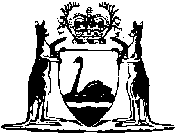 